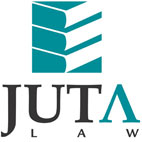 JUTA'S WEEKLY STATUTES BULLETIN(Bulletin 1 of 2019 based on Gazettes received during the weeks 21 December 2018 to 4 January 2019)JUTA'S WEEKLY E-MAIL SERVICEISSN 1022 - 6397PROCLAMATIONS AND NOTICESSTATE ATTORNEY ACT 56 OF 1957Establishment of Mpumalanga Branch Office of State Attorney published 
(GN R1429 in GG 42140 of 28 December 2018) (p11)CUSTOMS AND EXCISE ACT 91 OF 1964Schedule 1 amended	from 1 September 2018 up to and including 31 December 2018 (GN R1437 in GG 42140 of 28 December 2018) (p77)Schedule 1 amended	with effect from 1 January 2019 
(GN Rs 1436, 1438 & 1439 in GG 42140 of 28 December 2018) (pp 73, 81 & 103)Schedule 3 amended	with effect from 1 January 2019 
(GN R1440 in GG 42140 of 28 December 2018) (p109)Schedule 4 amended	with effect from 1 January 2019 
(GN R1441 in GG 42140 of 28 December 2018) (p113)Schedule 5 amended	with effect from 1 January 2019 
(GN R1443 in GG 42140 of 28 December 2018) (p117)Schedule 6 amended	(GN R1435 in GG 42140 of 28 December 2018) (p71)Schedule 6 amended	with effect from 1 January 2019 
(GN R1442 in GG 42140 of 28 December 2018) (p115)PETROLEUM PRODUCTS ACT 120 OF 1977Regulations in respect of the maximum retail price of Liquefied Petroleum Gas supplied to residential customers published in GN R1333 in GG 42079 of 4 December 2018 substituted with effect from 2 January 2019 (GN R1 in GG 42142 of 1 January 2019) (p3)Regulations in respect of petroleum products published in GN R1335 in GG 42079 of 4 December 2018 substituted with effect from 2 January 2019 
(GN R2 in GG 42142 of 1 January 2019) (p5)Regulations in respect of the single maximum national retail price for illuminating paraffin published with effect from 2 January 2019 (GN R3 in GG 42142 of 1 January 2019) (p7)AIR TRAFFIC AND NAVIGATION SERVICES COMPANY ACT 45 OF 1993Air traffic service charges published with effect from 1 April 2019 
(GenN 818 in GG 42139 of 28 December 2018) (p34)SOUTH AFRICAN GEOGRAPHICAL NAMES COUNCIL ACT 118 OF 1998Approval of official geographical names published 
(GN 1427 in GG 42135 of 24 December 2018) (p4)PUBLIC FINANCE MANAGEMENT ACT 1 OF 1999Rate of interest on government loans in terms of s. 80 (1) (a) and (b) prescribed with effect from 1 January 2019 (GenN 817 in GG 42139 of 28 December 2018) (p33)PROMOTION OF ACCESS TO INFORMATION ACT 2 OF 2000Limpopo Department of Social Development: Section 14 manual published 
(GN 1428 in GG 42139 of 28 December 2018) (p15)UNEMPLOYMENT INSURANCE ACT 63 OF 2001Unemployment Insurance Amendment Act Regulations, 2017 published 
(GN R1434 in GG 42140 of 28 December 2018) (p55)EMPLOYMENT SERVICES ACT 4 OF 2014Draft regulations on the registration of work seekers published for comment 
(GN R1430 in GG 42140 of 28 December 2018) (p13)Draft regulations on the registration of Public Employment Agencies published for comment (GN R1431 in GG 42140 of 28 December 2018) (p20)Draft regulations on the registration of Private Employment Agencies and Temporary Employment Services published for comment 
(GN R1432 in GG 42140 of 28 December 2018) (p32)Draft regulations on the employment of foreign nationals published for comment 
(GN R1433 in GG 42140 of 28 December 2018) (p49)BILLSPublic Service Commission Amendment Bill, 2015 [B21A-2015], [B21B-2015], [B21C-2015] & [B21D-2015] Traditional and Khoi-San Leadership Bill, 2015 [B23C-2015] & [B23D-2015]Protection, Promotion, Development and Management of Indigenous Knowledge Systems Bill, 2016 [B6C-2016] & [B6D-2016]Customary Initiation Bill, 2018 [B7A-2018] & [B7B-2018]National Qualifications Framework Amendment Bill, 2018 [B20A-2018] & [B20B-2018]Electoral Laws Amendment Bill, 2018 [B33-2018], [B33A-2018] & [B33B-2018]Division of Revenue Amendment Bill, 2018 [B34-2018]PROVINCIAL LEGISLATIONEASTERN CAPEMunicipal Property Rates Act 6 of 2004: Nelson Mandela Bay Metropolitan Municipality: Public notice calling for inspection of supplementary valuation roll and lodging of objections published (PN 263 in PG 4165 of 31 December 2018) (p11)KWAZULU-NATALLocal Government: Municipal Structures Act 117 of 1998: uMlalazi Municipality: Notice of proposed designation of Chairperson of the Municipal Public Accounts Committee as a full-time councillor published for comment (GenN 55 in PG 2031 of 21 December 2018) (p3)Local Government: Municipal Property Rates Act 6 of 2004: Jozini Local Municipality: Resolution levying property rates for the financial year 1 July 2018 to 30 June 2019 published 
(MN 1 in PG 2033 of 3 January 2019) (p11)LIMPOPONational Environmental Management: Biodiversity Act 10 of 2004: Determination of Bioregions and Bioregional Plans published (PN 1 in PG 2966 of 4 January 2018) (p11)MPUMALANGALocal Government: Municipal Property Rates Act 6 of 2004: Thembisile Hani Local Municipality: Resolution levying property rates for the financial year 1 July 2018 to 30 June 2019 published 
(LAN 1 in PG 2999 of 4 January 2019) (p12)NORTHERN CAPEPixley Ka Seme District Municipality: Municipal Health Services Bylaw 1 2018 published 
(MN 39 in PG 2232 of 24 December 2018) (p14)This information is also available on the daily legalbrief at www.legalbrief.co.za